INDICAÇÃO Nº 1296/2018Indica ao Poder Executivo Municipal seja realizada a roçagem e limpeza em área pública localizada na Rua do Cacau, no Bairro Jardim Pérola.Excelentíssimo Senhor Prefeito Municipal, Nos termos do Art. 108 do Regimento Interno desta Casa de Leis, dirijo-me a Vossa Excelência para indicar que, por intermédio do Setor competente, seja realizada a roçagem e limpeza em área pública localizada na Rua do Cacau, no Bairro Jardim Pérola.Justificativa:Conforme visita realizada “in loco”, este vereador pôde constatar o local está com muito mato, podendo provocar a proliferação de animais peçonhentos. Plenário “Dr. Tancredo Neves”, em 08 de fevereiro de 2.018.Carlos Fontes-vereador-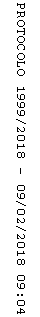 